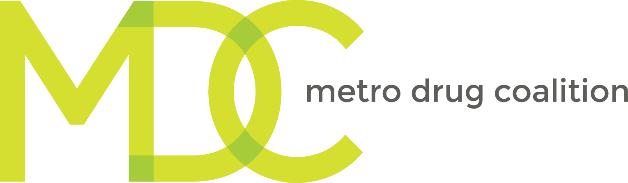 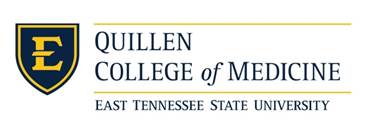 Preventing Neonatal Abstinence SyndromeThrough Assessment & Physician GuidanceFebruary 22, 201912:00 PM – 3:30 PMUniversity of Tennessee Medical CenterHeart Hospital Conference Room1924 Alcoa Hwy, Knoxville TN 37920AGENDA & LEARNING OBJECTIVESAGENDA & LEARNING OBJECTIVESAGENDA & LEARNING OBJECTIVESSchedule Speaker & TopicLearning Objective(s)“As a result of participating in this activity, the attendee will…”12:00 PM – 12:20 PM12: 20 PM - 12:35 PMWelcome Karen Pershing, MPH, CPS IIExecutive Director, Metro Drug CoalitionCraig Towers, MD, UTMCSpecialist in Maternal-Fetal Medicine/Obstetrics & Gynecology12:35 PM – 1:15 PMOverview of the Disease of AddictionStephen Loyd, MDMedical Director, JourneyPureIdentify signs and symptoms of acute opiate withdrawalIdentify risky prescribing practices of controlled substances1:15 PM – 2:00 PMWhat is SBIRT?Karen Pershing, MPH, CPS IIExecutive Director, Metro Drug Coalition Understand the disease process of addictionRecognize the risk factors and causes of Neonatal Abstinence SyndromeUnderstand the process of SBIRTDiscover ways to implement the screening toolLearn how to provide a brief interventionLearn about community resourcesSBIRT: ScreeningKaren Pershing, MPH, CPS IIExecutive Director, Metro Drug Coalition Describe importance of universal screeningDescribe an important screening tool for pregnant women, (5 Ps)Describe the Alcohol, Smoking and Substance Involvement Screening Test (ASSIST)Describe how this may be part of your office’s clinic flowProvide billing codes2:00 PM – 2:10 PMForms of Voluntary Reversible Long Acting Contraceptives (VRLAC) AvailableAnnabel HenleyProgram Director, Women’s HealthKnox County Health DepartmentIdentify the three different types of Long Acting Reversible ContraceptivesUnderstand the difference between unintended pregnancies in the general population and the addiction communityUnderstand the approach taken by the KCHD to prevent the rise of Neonatal Abstinence Syndrome in East Tennessee2:10 PM – 2:30 PMSBIRT: Brief InterventionSharon K. Davis, DNP, WHNP-BCClinical Assistant Professor, Women’s Health, College of Nursing, University of Tennessee-KnoxvilleIdentify the 5 steps of Motivational Interviewing (MI) as they relate to brief interventionsRecognize substance use and abuse issues in patientsUse evidence-based practices to approach patient treatment of substance abuse  2:30 PM – 3:00 PMUsing the Controlled Substance Monitoring DatabaseMichael O’Neil, PharmDProfessor and Vice Chair, Department of Pharmacy Practice, Drug Diversion/Substance Abuse Specialist, College of Pharmacy,          South CollegeBriefly discuss basic clinical applications and considerations of Prescription Drug Monitoring Programs (PDMP)Identify and discuss limitations of the PDMPImplement simple strategies that optimize utilization of PDMP 3:00 PM – 3:25 PMSBIRT: Referrals — Treatment Options Jason Goodman, CPRSRegional Lifeline Director,Metro Drug CoalitionBecome more informed concerning criteria to enter certain types of treatment. Become more informed concerning the available treatment resources in the community.3:25 PM – 3:30 PMFollow-up Survey, Wrap-up, and Evaluation